Cómo XBRL apoya informes financieros más significativos en presentaciones regulatorias Por Gundi Jeffrey, editor gerente de ThinkTWENTY20 decidió aprender más sobre cómo los reguladores en los Estados Unidos, Europa y Canadá utilizan XBRL para proporcionar mejores conocimientos y transparencia al mercado.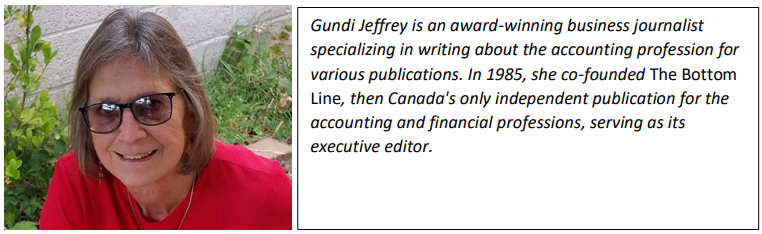 En noviembre pasado, la comisionada de la Comisión de Bolsa y Valores (SEC), Caroline Crenshaw, dijo, en el Foro de Inversores de XBRL 2021: Datos que entregan, que "XBRL ha hecho que sea más fácil y menos costoso extraer, filtrar, comparar y analizar la información en las presentaciones de la SEC. XBRL facilita la comparación de la información de una empresa a través de períodos de tiempo, contra otras compañías y entre los datos en las presentaciones de la SEC y otras presentaciones de la agencia. Permite un análisis más rápido y sofisticado por parte de reguladores, inversores y académicos".Como la mayoría de los contadores ahora saben, XBRL convierte los informes financieros en datos que se pueden importar directamente a varias herramientas analíticas y hacerse más útiles para los inversores, la SEC, otras agencias reguladoras, investigadores académicos y analistas financieros. Según Crenshaw, "toda esta actividad de los usuarios se suma a una mayor transparencia del mercado y mercados más eficientes".ThinkTWENTY20 decidió descubrir más sobre cómo los reguladores utilizan XBRL para proporcionar mejores conocimientos y transparencia al mercado. Con ese fin, hablamos con un funcionario de la SEC, Mike Willis, director Asociado de la División de Análisis Económico y de Riesgos (DERA) de la SEC y presidente Fundador de XBRL International. La SEC ordenó el uso de XBRL para su presentación corporativa a partir de 2009. También entrevistamos a Kim B. Eriksen, socio fundador y CEO de la compañía ParsePort, que se especializa en proporcionar soluciones XBRL, para darnos ideas sobre cómo y por qué la Autoridad Europea de Valores y Mercados (ESMA) decidió optar por el Formato Electrónico Único Europeo (ESEF), una presentación de tipo XBRL, para sus electores. Y tuvimos una palabra con los administradores de valores canadienses, que han optado por no seguir ese camino.En cambio, su portavoz dijo que el programa XBRL actual en SEDAR siempre ha sido voluntario. "El nuevo sistema SEDAR+ está moviendo a la CSA hacia un sistema de presentación y divulgación más centrado en los datos para que las empresas y el público inversor puedan enviar y utilizar de forma segura datos significativos para recaudar capital y tomar decisiones de inversión acertadas. A través de esta transición, los estándares internacionales de datos serán adoptados y apoyados a través del tiempo. Dado el uso limitado, y según lo solicitado por la industria, XBRL no será compatible con la versión inicial de SEDAR + y se ha aplazado a futuras versiones".Y ahora a las entrevistas, empezando por Mike Willis y la experiencia estadounidense. Descargo de responsabilidad: La Comisión de Bolsa y Valores se exime de responsabilidad por cualquier publicación o declaración privada de cualquier empleado o comisionado de la SEC. Esta entrevista expresa las opiniones del personal y no refleja necesariamente las de la Comisión, los Comisionados u otros miembros del personal.ThinkTWENTY20: ¿Cuándo y por qué estados Unidos decidió adoptar XBRL para las presentaciones ante la SEC?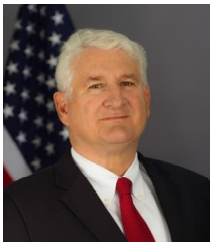 Willis: En 2009, la Comisión comenzó a exigir a las empresas que presentaran declaraciones de estados financieros en XBRL para mejorar su utilidad para los inversores. En 2004, la Comisión había comenzado a evaluar los beneficios de los datos interactivos y su potencial para mejorar la puntualidad y exactitud de la divulgación y el análisis financieros proponiendo un programa voluntario de presentación de XBRL, que entró en vigor en abril de 2005. Cuando la Comisión propuso el requisito de las presentaciones de XBRL en 2009, el consenso dentro de la Comisión fue que los beneficios de exigir presentaciones de datos interactivos justificaban los costos y que, específicamente, XBRL estaba lo suficientemente maduro como para manejar los requisitos de presentación de informes para las presentaciones de la SEC.Uso del lenguaje de datos estructurados legible por máquina XBRL permite procesar automáticamente las divulgaciones notificadas para el análisis (por ejemplo, comparar las divulgaciones entre los solicitantes o el tiempo) en cuestión de minutos.ThinkTWENTY20: ¿Cuál es la principal utilidad para los reguladores de que las presentaciones se realicen utilizando XBRL?Willis: La más obvia es la efectividad en el consumo de las divulgaciones reportadas. Como puede imaginar, incluso si redujéramos la población de declarantes a, por ejemplo, solo empresas que cotizan en bolsa para un cierto estado de archivador acelerado, en un grupo específico de la industria, todavía estamos hablando de millones de puntos de datos. El uso del lenguaje de datos estructurados legible por máquina XBRL permite procesar automáticamente las divulgaciones reportadas para su análisis (por ejemplo, comparar divulgaciones entre los solicitantes o el tiempo) en cuestión de minutos. En cuanto a XBRL específicamente, logra un buen equilibrio entre la estructura existente diseñada específicamente para informes comerciales y la flexibilidad para que los escritores de taxonomía incorporen nuevas características a medida que cambian los requisitos de informes.ThinkTWENTY20: ¿Cuál es la principal utilidad para los solicitantes de que sus presentaciones se realicen utilizando XBRL?Willis: La efectividad en el consumo de divulgación mencionada anteriormente también es aplicable aquí para automatizar y complementar los procesos internos de redacción y análisis de una organización, incluidas las divulgaciones de evaluación comparativa, la realización de la lista de verificación de divulgación, la aplicación de evaluaciones de riesgos, la verificación matemática del borrador del informe, las revisiones de series temporales, la línea roja contra las divulgaciones informadas anteriormente, los controles de calidad de los datos y la automatización de otros procesos y pasos de control. Además, la investigación empírica ha demostrado que los beneficios adicionales han resultado de los requisitos de XBRL, incluido el aumento de la amplitud de las empresas que cubren los analistas financieros, el aumento de la liquidez de las acciones de la empresa y la reducción del costo de capital de las empresas.ThinkTWENTY20: Entiendo que hubo algunos problemas de calidad con las presentaciones cuando el sistema entró en funcionamiento por primera vez en la SEC. ¿Qué eran y están bajo control ahora?Willis: Algunos de los problemas más flagrantes, como no incluir las exhibiciones de XBRL en absoluto, o no etiquetar los detalles de las notas a los estados financieros, solían ser más frecuentes, pero ahora son muy raros. Otros errores de calidad, como el uso de una etiqueta incorrecta (por ejemplo, etiquetar una divulgación de ingresos con una etiqueta de responsabilidad) o una etiqueta personalizada innecesaria (por ejemplo, crear una etiqueta personalizada para una divulgación de propiedad y planta y equipo cuando las taxonomías estándar proporcionan la etiqueta), todavía ocurren con más frecuencia de lo que creemos que deberían. Esperamos, sin embargo, que con inline XBRL ahora siendo requerido, esos tipos de errores deberían disminuir. Se alienta a los declarantes a aprovechar las reglas de calidad de datos de XBRL US disponibles gratuitamente y también a revisar la observación del personal de DERA sobre la calidad de los datos, los análisis de etiquetas personalizadas y los recordatorios de calidad de los datos en nuestro sitio: https://www.sec.gov/structureddata/osdstaffobsandguide.Hay muchos beneficios disponibles a través de iXBRL, y esos pueden acumularse tanto a los inversores/consumidores como a los declarantes/productores.ThinkTWENTY20: ¿Cuál es la actitud actual de los declarantes y posibles contribuyentes hacia XBRL?Willis: Como se señaló anteriormente, la investigación académica ha demostrado que los solicitantes se benefician de los requisitos de XBRL de múltiples maneras, como a través de la reducción de su costo de capital, el aumento de la liquidez de sus acciones, el aumento de la medida en que están cubiertos por los analistas y la mejora de su eficiencia de inversión. XBRL ha estado ahí el tiempo suficiente ahora, y las taxonomías han madurado lo suficiente, que esperamos que la mayoría de las personas (incluidos los contribuyentes) puedan ver los beneficios de la estandarización de la cadena de suministro tanto para los productores como para los consumidores. Los posibles solicitantes pueden tener más reservas debido a que tienen que someterse a un cambio incremental relativamente mayor, pero ese será el caso cada vez que una empresa quiera cambiar su estructura de propiedad. A través de la divulgación y la educación, esperamos que los contribuyentes actuales y futuros y otros participantes del mercado puedan comprender y darse cuenta de los beneficios de la estandarización de la cadena de suministro.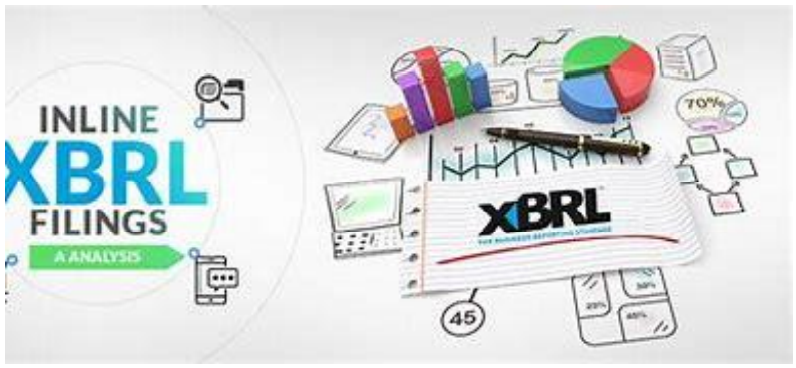 ThinkTWENTY20: ¿Cómo ha ayudado u obstaculizado el XBRL en línea?Willis: Inline XBRL (iXBRL) proporciona las divulgaciones reportadas tanto de una manera humana (HTML) como legible por máquina (XBRL). Esto puede ser muy útil tanto para los solicitantes como para los inversores, ya que permite nuevas capacidades directamente dentro del visor de código abierto Inline XBRL, incluidas las mejoras en:• Transparencia: Identificar y acceder a las divulgaciones en el contexto del informe, una tabla de contenido dinámica.• Búsqueda: Capacidades de búsqueda mejoradas para encontrar "conceptos" o "temas" además de "palabras" (por ejemplo, compensación de acciones).• Contexto: una vista centrada en el informe (por ejemplo, vista contextual) para las capacidades analíticas.• Cumplimiento: los enlaces de referencia ofrecen información sobre qué divulgaciones se incluyen y excluyen (por ejemplo, lista de verificación de divulgación). Lo que solía ser un enfoque manual de "búsqueda del tesoro" para identificar las divulgaciones requeridas ahora es una capacidad de "clic del mouse".• Benchmarking directamente dentro del informe: Gráficos de series temporales de cualquier valor; el solicitante de registro en comparación con sus homólogos u otros ejemplos de mejores prácticas.• Elaboración de perfiles de riesgo: en el contexto del informe (por ejemplo, información aumentada). Identificar divulgaciones que cumplan con perfiles de riesgo específicos.• Calidad: Identifique rápidamente errores de calidad comunes (por ejemplo, valores negativos, extensiones inapropiadas, etc.)• Línea roja: Identifique los cambios en las divulgaciones narrativas de las presentaciones de períodos anteriores.Además, de relevancia en las cadenas de suministro afectadas por la pandemia de hoy: una divulgación estructurada útil en las notas al pie de los estados financieros que es fácilmente accesible para el análisis son los proveedores materiales y las divulgaciones de clientes a partir de las cuales se puede establecer y analizar un diagrama de relaciones para detectar riesgos, liquidez, etc. para la cadena de suministro más amplia.ThinkTWENTY20: ¿Es iXBRL más útil para los usuarios? ¿Para los reguladores?Willis: Sí. Para ambos. iXBRL es un siguiente paso útil del esfuerzo de estandarización de la cadena de suministro de divulgación. Al igual que otros esfuerzos de estandarización de la cadena de suministro, las mejoras del proceso están disponibles para todos los participantes. Hay muchos beneficios disponibles a través de iXBRL, y esos pueden acumularse tanto para los inversores / consumidores como para los contribuyentes / productores.El XBRL en línea también permite una navegación más fácil. Por ejemplo, utilizando el Visor en línea en el sitio web de la Comisión, el HTML se presenta tal como el archivador quiere, pero la capacidad de saltar directamente a una nota al pie o punto de datos específico es posible gracias a los datos XBRL. Otro ejemplo de capacidad analítica con iXBRL es la función de referencia de codificación contable que permite a los usuarios revisar las divulgaciones etiquetadas asociadas con una codificación contable específica. Estas referencias permiten la identificación de divulgaciones por "tema" como complemento de las consultas de palabras más tradicionales. iXBRL también permite a los usuarios ordenar divulgaciones estructuradas etiquetadas con etiquetas estándar o etiquetas personalizadas y filtrar datos por cierta escala.Los lectores pueden estar al tanto de nuestro recordatorio de calidad de datos sobre los errores de escala encontrados en la flotación pública. Con la función de filtrado, cualquiera puede revisar una presentación y ordenar rápidamente qué cantidades están en miles, millones, etc., e identificar qué cantidades pueden tener errores de escala. Las mismas funcionalidades analíticas mejoradas a través de Inline XBRL que los productores y usuarios de datos pueden aprovechar también se aplican a los reguladores.ThinkTWENTY20: ¿Hay mérito en exigir la divulgación a través de XBRL en los sitios web corporativos? ¿Y qué harán las partes interesadas con esta información?Willis: Una consideración aquí puede ser preguntar: "¿quiénes son los visitantes del sitio web?" ¿Son los visitantes del sitio web máquinas o son individuos? En el caso del sitio SEC EDGAR, más del 95% de los visitantes son máquinas, por lo que permitir que esos visitantes consuman de manera más efectiva y luego analicen las divulgaciones reportadas parecería tener mérito. Además, EDGAR XBRL API1 y XBRL RSS Feeds2 y los estados financieros y los conjuntos de datos de notas3 son ejemplos útiles de hacer que las divulgaciones sean más accesibles y reutilizables para las máquinas utilizadas por los inversores para el descubrimiento y análisis de divulgación.Exigir la divulgación en un sitio web corporativo puede plantear preocupaciones con respecto a la persistencia de la disponibilidad a lo largo del tiempo, la evaluación del cumplimiento, la facilidad de acceso a las divulgaciones (por ejemplo, detrás de un nombre de usuario, contraseña, captcha), la autenticación y la validación; y otros.Lo que las partes interesadas harán con la información puede depender en gran medida de la naturaleza de las divulgaciones. Dicho esto, 'analizarlo' es probablemente lo más común que harán con la información.ThinkTWENTY20: Mirando hacia atrás en los últimos 20 años, ¿cuáles han sido los principales desafíos con XBRL para la SEC?Willis: Como se señaló anteriormente, XBRL es ampliamente parte del esfuerzo de estandarización de la cadena de suministro y, como tal, tiene todos los mismos desafíos y beneficios asociados con otros esfuerzos de estandarización de la cadena de suministro. Estos se pueden resumir en un desafío simple con el que cualquier persona en los negocios puede relacionarse: "superar la inercia del status quo".Este amplio desafío se manifiesta en la preocupación por los costos/cargas; retrasos en el tiempo; calidad; opacidad; inhibir procesos y controles; y muchos otros que son, de hecho, los objetivos precisos de los esfuerzos de estandarización de la cadena de suministro. El enfoque para abordar estas preocupaciones incluye un esfuerzo de sensibilización, educación y retroalimentación de larga data tanto para los participantes en el mercado público, como para el personal y los lectores de la Comisión deben esperar que continúe.ThinkTWENTY20: ¿Cuál es el futuro de XBRL y cómo está gestionando el potencial de obsolescencia tecnológica?Willis: Esta es una gran pregunta recurrente. Replanteemos la pregunta usando una analogía: "¿Cuál es el futuro del inglés y cómo estás manejando el potencial de obsolescencia tecnológica?"Pocos se preguntarían sobre la obsolescencia tecnológica del idioma inglés, sin embargo, esta es una pregunta muy común para XBRL, que a menudo se confunde con una tecnología. XBRL es un acrónimo que es la abreviatura de "Extensible Business Reporting Language", con la palabra operativa al final: idioma. Al igual que el inglés. Y, así como el idioma inglés se expresa en una variedad de métodos (por ejemplo, tabletas de piedra, papel, papel electrónico y formatos digitales de Internet), también esperaríamos que los métodos utilizados para expresar XBRL evolucionen con el tiempo. La futura migración de cómo se expresa el idioma (por ejemplo, XBRL o inglés) en formatos de archivo, como XML, JSON, CSV y otros, mejorará la forma en que los inversores y otros usuarios del mercado pueden acceder a las divulgaciones legibles por máquina. En resumen, los formatos, no el lenguaje, es donde se aborda la obsolescencia tecnológica.El futuro de XBRL a través del desarrollo de taxonomías continúa evolucionando y adaptándose a los cambios en la comunidad de informes. Seguimos viendo que más marcos de presentación de informes adoptan XBRL, como la Comisión Federal Reguladora de Energía (FERC), la Junta de Normas de Contabilidad Sostenible (SASB), el Formato Electrónico Único Europeo (ESEF), por lo que su uso en el mercado y, por lo tanto, su relevancia continúa evolucionando.La parte 2 de esta entrevista es con, como se señaló anteriormente, Kim Eriksen, quien proporciona la perspectiva europea.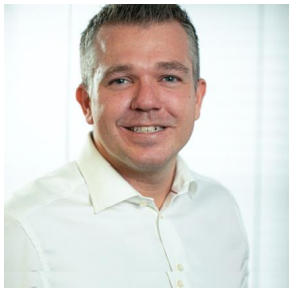 ThinkTWENTY20: ¿Por qué la ESMA optó por utilizar ESEF como lenguaje de información corporativa para las presentaciones financieras europeas?Eriksen: La UE aprobó la directiva de transparencia en 2013, y ESEF se convirtió en parte de ella más o menos desde el principio. ESEF son las siglas de European Single Electronic Format (Formato Electrónico Único Europeo). Y, como dice, la idea es hacer "un formato" o como nos gusta decir, "una fuente de verdad".ThinkTWENTY20: ¿Por qué ESMA optó entonces por la versión iXBRL (XBRL en línea) como la versión de ir a la versión de XBRL?Eriksen: Hubo varias buenas razones para la elección de iXBRL. En primer lugar, las otras dos grandes organizaciones europeas EBA (banca) y EIOPA (seguros y pensiones) ya habían optado por utilizar XBRL como su estándar de información. La razón por la que aún no estaban usando iXBRL es que ambos trabajaban en taxonomías de tablas. Por lo tanto, la necesidad "visual" no era tan urgente.En segundo lugar, XBRL ya estaba empezando a adoptarse en toda la UE. Muchos de los estados miembros utilizaron XBRL para fines de declaración de impuestos, informes anuales o informes estadísticos. Por lo tanto, la experiencia con XBRL, o el formato iXBRL, ya estaba presente en algunos estados miembros.En tercer lugar, iXBRL es la "única fuente de verdad" que la UE estaba buscando con ESEF. Puede combinar las dimensiones visual y técnica en un "paquete" y, después de las pruebas de campo y hablar con los estados miembros y el consorcio, se tomó la decisión obvia.ThinkTWENTY20: Creo que la fecha de implementación iba a ser este año pero, debido a COVID, se ha pospuesto. ¿Cuál es la nueva fecha de implementación y las empresas han presentado en el nuevo formato voluntariamente mientras tanto?Eriksen: Correcto, la UE le dio a cada estado miembro la oportunidad de posponer la fecha límite por un año debido a COVID. Alemania y Austria optaron por no posponer la implementación de iXBRL, por lo que ahora es obligatorio para todas las empresas públicas (PLC) en esos dos países. Sin embargo, todos los demás estados miembros de la UE optaron por posponer el plazo por un año. Esto significa que las empresas con una fecha de balance del 31/12/2021 y después tienen que entregar su informe anual en iXBRL.ThinkTWENTY20: ¿Qué desafíos de implementación ha visto hasta ahora?Eriksen: Hemos visto tres desafíos principales, que llamamos "GMT". El primero es G = Gráficos. Muchos PLC están acostumbrados a hacer informes anuales brillantes de alta calidad con una gran cantidad de contenido de diseño en ellos. La razón es obvia, ya que este es el principal "catálogo de ventas" que tienen para sus inversores. La segunda parte es M = Mapeo. Muchos PLC, consultores, auditores, proveedores de sistemas, etc., no han trabajado con el mapeo en una taxonomía, especialmente una como la taxonomía ESEF. Esto significa que la curva de educación ha sido muy empinada y desafiante. El elemento final es T = Timing. La mayoría de las empresas están haciendo muchas ediciones de última hora en sus presentaciones. Esto significa que necesitan encontrar una solución para preparar sus presentaciones que tenga en cuenta el "tiempo", ya que necesitan poder realizar estas ediciones. Además, muchas empresas han sido "decisoras tardías" cuando se trata de qué solución utilizarán. Esto puede desafiar el tiempo de producción, ya que los auditores también deben aprobar y revisar el mapeo y esto también llevará mucho tiempo.La taxonomía ESEF es multilingüe, lo que significa que atraerá a más inversores a través de las fronteras y proporcionar la capacidad de analizar y comparar a las empresas entre sí en toda la UE.ThinkTWENTY20: ¿Cómo están reaccionando las empresas?Eriksen: Debido a que algunos mercados están reaccionando tarde, muchas empresas han tenido que moverse rápidamente. De hecho, creo que las empresas han sido muy abiertas y positivas sobre el uso de ESEF para sus presentaciones regulatorias. He hablado con cientos de empresas ahora, y no puedo contar muchas con una reacción negativa a ESEF. Pero muchas de las empresas también entienden los muchos beneficios que tendremos una vez que ESEF se implemente en toda la UE.ThinkTWENTY20: ¿Cuáles podrían ser esos beneficios?Eriksen: La ESMA espera beneficiarse de muchas maneras. Habrá un repositorio central de archivos de la UE para todos los archivos ESEF. Esto significa que los inversores, analistas, gobiernos, científicos, etc. pueden tener un repositorio "one stop", donde podrán acceder a todos los informes anuales de PLC europeos. Además, la taxonomía ESEF es multilingüe, lo que significa que atraerá a más inversores a través de las fronteras y proporcionará la capacidad de analizar y comparar empresas entre sí en toda la UE. Y, finalmente, el efecto duradero también será que veremos muchos más informes armonizados en toda la UE, ya que la estructura de la taxonomía muestra a las empresas "el camino" hacia la armonización, aunque es muy flexible al mismo tiempo.La próxima "ola" de informes: informes ESG (sobre el medio ambiente, social y gobernanza) – ya está en la hoja de ruta, con el mismo concepto y formato que el ESEF.ThinkTWENTY20: ¿Es este el camino para el futuro de las presentaciones corporativas en Europa?Eriksen: Definitivamente, y lo ha sido durante años ya con XBRL "simple". Y, como muchos de los Estados miembros tienen que configurar los mecanismos de "recepción" para iXBRL, podrán usarlo incluso para más que los informes ESEF, por ejemplo, para preparar informes anuales ordinarios, impuestos, estadísticas, etc.ThinkTWENTY20: ¿Y cómo podría evolucionar aún más el uso de este tipo de informes? ¿Puedes mirar en tu bola de cristal?Eriksen: La próxima "ola" de informes– los informes ESG (sobre el medio ambiente, lo social y la gobernanza) – ya está en la hoja de ruta, con el mismo concepto y formato que el ESEF. El plan es colocar los informes ESG dentro del mismo "marco" y ponerlos en práctica en un número previsible de años. Después de esto, también veremos informes gubernamentales de los estados miembros, instituciones públicas y otros formularios de informes no financieros y financieros. Esto es solo el comienzo.Como nota final, el director Digital de la Comisión de Valores de Ontario, Manjish Abraham, compartió que "Modernizar la tecnología es una prioridad clave para la OSC. El plan para el programa de transformación digital es aumentar la eficiencia de las operaciones regulatorias internas y los servicios corporativos respaldados por plataformas modernas, herramientas, tecnologías y procesos simplificados. Esto dará como resultado mejores conocimientos, un intercambio eficiente de información y una mayor colaboración entre las sucursales y con las partes interesadas de la industria, lo que permitirá el desarrollo de políticas basadas en datos y la toma de decisiones".1 https://www.sec.gov/edgar/sec-api-documentation. 2 https://www.sec.gov/structureddata/rss-feeds-submitted-filings. 3 https://www.sec.gov/dera/data/financial-statement-and-notes-data-set.html.